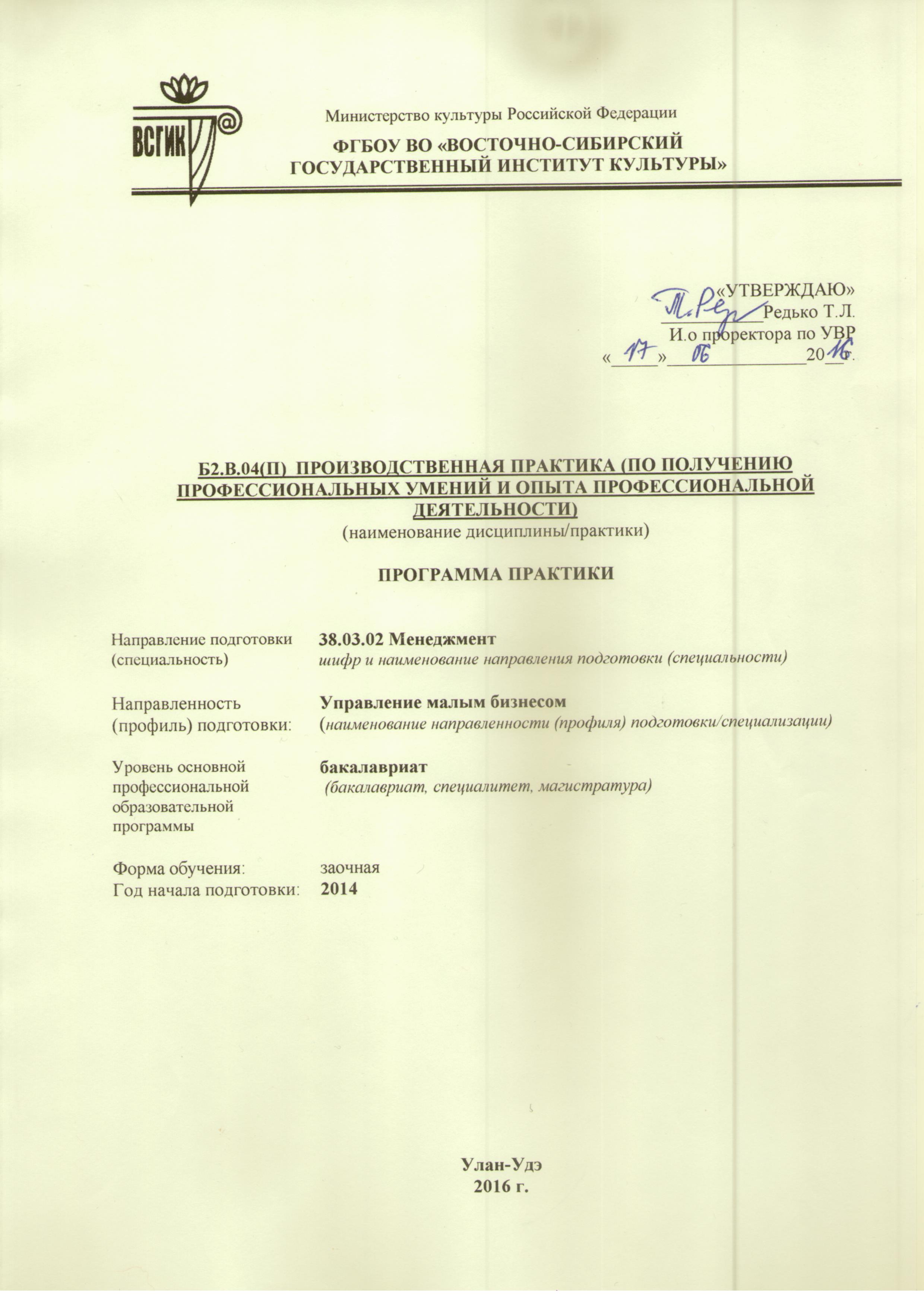 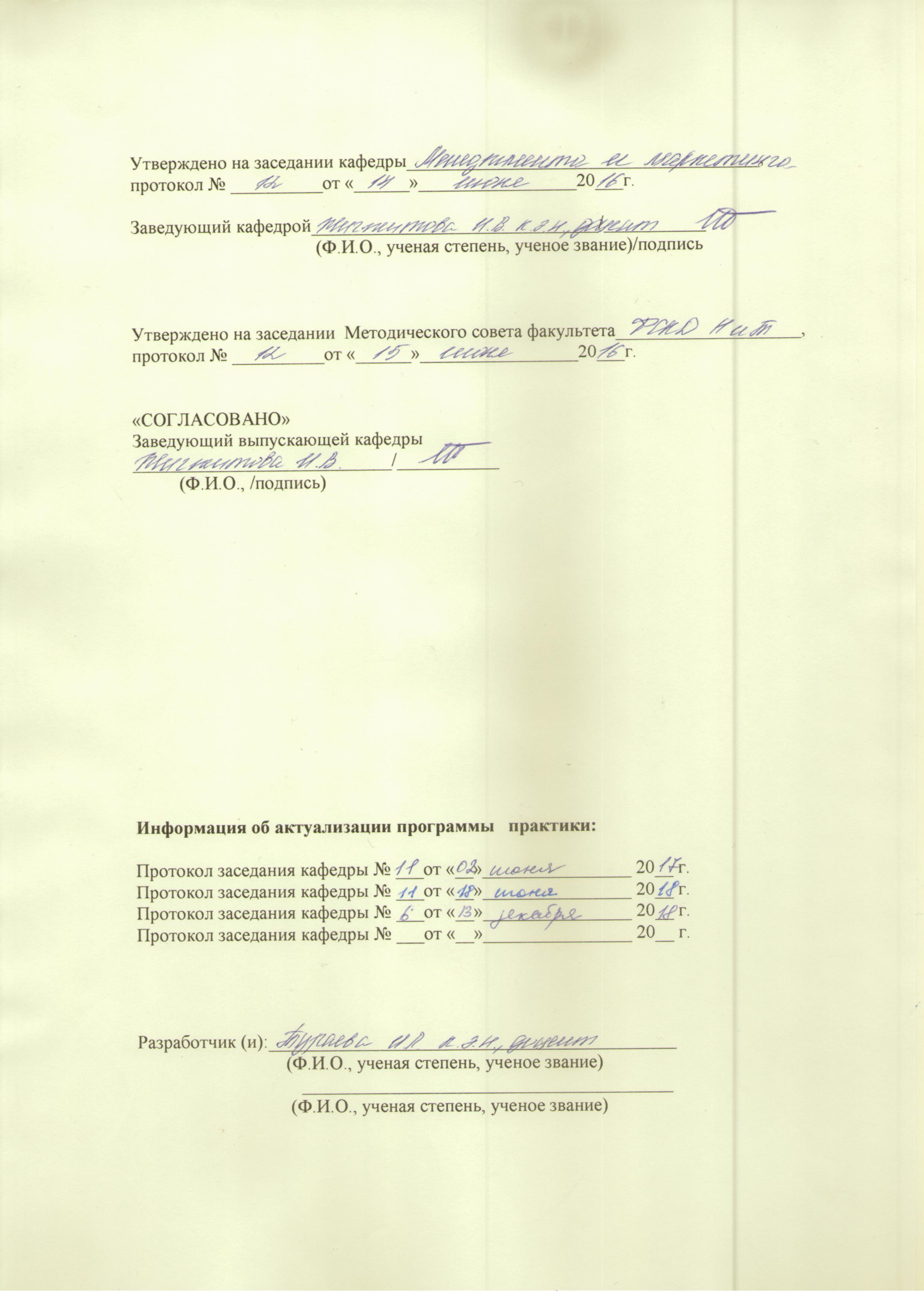 Содержание Пояснительная запискаМесто практики в структуре ОПОП        3. ПЛАНИРУЕМЫЕ РЕЗУЛЬТАТЫ ОБУЧЕНИЯ ПРИ ПРОХОЖДЕНИИ ПРАКТИКИ4. СТРУКТУРА И СОДЕРЖАНИЕ ПРАКТИКИ4.1. ПЕРЕЧЕНЬ ИНДИВИДУАЛЬНЫХ ЗАДАНИЙ НА ПРОИЗВОДСТВЕННУЮ (по получению профессиональных навыков профессиональной деятельности) ПРАКТИКУ 5. КОНТРОЛЬ И ОЦЕНКА РЕЗУЛЬТАТОВ ОСВОЕНИЯ ПРАКТИКИ6. УЧЕБНО-МЕТОДИЧЕСКОЕ, ИНФОРМАЦИОННОЕ, ЛИЦЕНЗИОННОЕ ПРОГРАММНОЕ  ОБЕСПЕЧЕНИЕ ПРАКТИКИ          7. МАТЕРИАЛЬНО-ТЕХНИЧЕСКОЕ ОБЕСПЕЧЕНИЕ ПРАКТИКИ8. ОСОБЕННОСТИ ОРГАНИЗАЦИИ ПРАКТИКИ ДЛЯ ЛИЦ С ОГРАНИЧЕННЫМИ ВОЗМОЖНОСТЯМИ ЗДОРОВЬЯ9. ТРЕБОВАНИЯ К ОТЧЕТНЫМ ДОКУМЕНТАМ ОБУЧАЮЩЕГОСЯ ПО  ПРАКТИКЕ10 Приложения1.ПОЯСНИТЕЛЬНАЯ ЗАПИСКАПроизводственная (по получению профессиональных навыков профессиональной деятельности) практика  является обязательной, которая направлена на  расширение и систематизацию теоретических знаний полученных обучающимися по изучению дисциплин базовой и вариативной части. Она формирует навыки в управленческой и социально-экономической деятельности будущих специалистов, а также повышает возможность профессиональной адаптации и карьерного  роста в сфере малого бизнеса. Проводится в соответствии с учебным планом и календарным учебным графиком.Период  и способ проведения практики. Студенты проходят Производственную (по получению профессиональных навыков профессиональной деятельности) практику  на третьем курсе. Общая трудоемкость программы практики составляет: 324 часа (9зет). Форма  итогового контроля: зачет с оценкой  - 6 семестр. Производственная (по получению профессиональных навыков профессиональной деятельности) практика  проводится без отрыва учебного процесса на базе различных (объектов).Способ проведения учебной практики (по получению первичных профессиональных умений и навыков)  проводится: - стационарная,-  выездная.Базами практики является организации любой организационно-правовой формы. Это могут быть крупные фирмы или  предприятия средних и малых структурных подразделений, коммерческие организация, государственные и муниципальные унитарные предприятия, производственные кооперативы, хозяйственные товарищества и общества, некоммерческие организация и объединения, консалтинговые и аудиторские центры, учреждения статистики и другие хозяйствующие субъекты.  Форма проведения практики. Производственная (по получению профессиональных навыков профессиональной деятельности) практика является рассредоточенной.Цели практики: приобретение профессиональных умений и опыта профессиональной деятельности, приложение профессиональных знаний и умений бакалавра в области организационного, управленческого, информационно-аналитического видов профессиональной деятельности его организации и реализации в предпринимательской сфере.Задачи практики:-  планирование деятельности организации и подразделений;- формирование организационной и управленческой структуры организаций;- мотивирование и стимулирование персонала организации, направленное на достижение стратегических и оперативных целей;- построение и поддержка функционирования внутренней информационной системы организации для сбора информации с целью принятия решений, планирования деятельности и контроля.- сбор, обработка и анализ информации о факторах внешней и внутренней среды организации для принятия управленческих решений.2. МЕСТО ПРАКТИКИ В СТРУКТУРЕ ОПОП ВОПроизводственная (по получению профессиональных навыков профессиональной деятельности) практика является частью образовательной программы обучающихся, которая  предназначена для выполнения индивидуальных заданий, согласно утвержденной тематике по методическим рекомендациям, с использованием полезных Интернет-ресурсов и пакетов прикладных программ. Студент представляет подготовленный отчет по производственной (по получению профессиональных навыков профессиональной деятельности) практике и  презентацию. Защита проводится в форме  дифференцированного зачета в виде итоговой конференции.Трудоемкость практики в соответствии с учебным планом:Производственная (по получению профессиональных навыков профессиональной деятельности) практика студентов, предусмотренная учебным планом, входит в блок Б.2.В.02 (П) проводится в  шестом семестре в объеме 324  часа. В ходе  практики студенты должны освоить и подтвердить теоретические базовые знания, полученные за время обучения в Институте. Для   прохождения  производственной (по получению профессиональных навыков профессиональной деятельности) практики, для  обучающихся необходимы знания по предыдущим (смежным) дисциплинам, и предусмотренных профессиональных компетенций: Маркетинг, Поведение потребителей, Основы предпринимательской деятельности, Управление человеческими ресурсами, Теория организации.Сформированные в ходе производственной (по получению профессиональных навыков профессиональной деятельности) практики навыки необходимы при дальнейшем освоении образовательной программы, в курсах изучения таких дисциплин как: «Финансовый менеджмент», «КСО», «Управление изменениями», «Инновационное развитие предприятий малого бизнеса», «Управление затратами и ценообразование», «Налогообложение предприятий малого и среднего бизнеса», «Учет и анализ», «Управление конкурентоспособностью фирмы», «Бизнес конфликтология», «Инвестиционный анализ», «Логистика и управление цепями поставок», «основы коммерческой логистики», «Организация и продвижение закупок, товаров, работ и услуг», «основы электронной коммерции», Бизнес планирование, «Аудит»,  а также для прохождения следующей производственной (предпринимательской) практики. Задания по производственной (по получению профессиональных навыков профессиональной деятельности) практики являются базой для написания курсовых работ, а впоследствии и выпускной квалификационной работы. Успешность прохождения практики является свидетельством сформированности у студента предусмотренных  обще-профессиональных и профессиональных компетенций.3. ПЛАНИРУЕМЫЕ РЕЗУЛЬТАТЫ ОБУЧЕНИЯ ПРИ ПРОХОЖДЕНИИ ПРАКТИКИЦелью производственной (по получению профессиональных навыков профессиональной деятельности) практики является формирование компетенций: В результате Производственной (по получению профессиональных навыков профессиональной деятельности) практики обучающийся должен приобрести следующие знания, умения и практический опыт: Знать:- основные понятия, категория и область применения управленческих и экономических дисциплин в профессиональной деятельности; - виды производственных структур, виды организационных структур, организационно-правовые основы анализа производственно-хозяйственной деятельности организации (предприятия);-основные виды финансово-экономических показателей и принципы их расчета;-принципы взаимодействия в коллективе, обеспечивающие эффективность работы.   Уметь: - использовать знания правовых актов, регламентирующих деятельность организации на практике;- анализировать конкретную ситуацию, деятельность фирм конкурентов, поведение потребителей и действия рынка сбыта;- собирать и анализировать финансовую и экономическую информацию, необходимую для принятия обоснованных управленческих решений в профессиональной деятельности;- оценивать результаты деятельности организации (предприятия).   Владеть: - методами использования управленческих и экономических знаний в профессиональной деятельности;- приемами сбора информации, обработки и анализа показателей на микроуровне и макроуровне;- навыками анализа и применения нормативных и правовых документов;- методами и инструментарием оценки деятельности организации ( предприятия);- навыками взаимодействия в ходе творческого решения профессиональных задач.4. СТРУКТУРА И СОДЕРЖАНИЕ ПРАКТИКИ4.1. ПЕРЕЧЕНЬ ИНДИВИДУАЛЬНЫХ ЗАДАНИЙ НА ПРОИЗВОДСТВЕННУЮ (по получению профессиональных навыков профессиональной деятельности) ПРАКТИКУ   Задание № 1. Общая характеристика организации (предприятия).Изучить  сферу,  виды,  цели  и  задачи  деятельности, организационно-правовую  форму,  внутреннюю  и  внешнюю  среду,  порядок  создания  и формирования уставного капитала. Изучить организационную  систему управления  предприятия,  функциональную  структуру данной организации,  области ответственности  линейных и  функциональных  подразделений,  ее основные цели, задачи и специализацию.Задание № 2. Организационная и управленческая  структура организации.Изучить  организационную и управленческую структуры, наличие и состав образующих (участков, цехов и служб).  Формы их взаимосвязи в процессе производства продукции или предоставления услуги их преимущество и недостатки. Разработать рекомендации и  предложения основных  направлений по совершенствованию  производственной и управленческой  структуры управления на конкретном предприятии. Задание №3.  Система управления маркетингом в организации.Изучить основные цели, задачи и перспективы развития службы маркетинга в организации. Дать краткую характеристику рынка, на котором работает фирма. Изучить средства и методы проектирования баз данных, используемых на конкретном предприятии. Проанализировать аппаратное, программное и информационное обеспечение автоматизированного рабочего места специалиста в конкретной предметной области. Описать и проанализировать процессы автоматизированного управления маркетингом и сбытом на конкретном предприятии.            Задание № 4. Производственный процесс организации (предприятия).Изучить   вопросы  налогообложения организации, расчетов с бюджетом и влияния этих расчетов на финансовые результаты  работы  организации.  Ознакомиться  с  формами  отчетности  организации, бухгалтерским балансом, отчетами о деятельности организации, порядком заключения, оформления и ведения документов по хозяйственным сделкам, договорам, контрактам. Изучить характеристику производственного процесса, указать основные и вспомогательные обслуживающие процессы. Проанализировать в динамике технико-экономические показатели производство  продукции (товаров или оказание услуг), объем  продукции и  эффективность реализации за три года. Описать процесс организации  и контроля, за исполнением приказов руководства (выявить, как осуществляется обратная связь).Задание № 5.Информационно-аналитическая  система  управления в организации.  Изучить  структуру, способы  сбора,  обработки  и хранения  внутренней  информации  (статистической,  бухгалтерской,  экономической, финансовой,  коммерческой,  маркетинговой) в организации.  Оценить  уровень  использования  этой информации  в  управлении  организацией.  Ознакомиться  с  методами  сбора  обработки  и хранения  внешней  информации и  степени  использования  этой  информации  в управлении  организацией.  Охарактеризовать  офис  организации  с  учетом современных  требований  (оценить  рабочие  места,  их  оснащенность  средствами оргтехники и связи), условия труда и быта персонала с учетом современных требований.Задание № 6. Индивидуальное задание по профилю направления подготовки.    1. Заключение (аналитическое резюме).          2. Оформление отчета  по итогам прохождения производственной (по получению профессиональных навыков профессиональной деятельности) практики,    включает  в себя следующие основные элементы:1.  Титульный лист.2.  Задание на практику.3.  Дневник практики.4.  Содержание.    5.  Введение:  актуальность,  цель,  задачи,  объект,  предмет, информационная база.      6.  Раздел  1.  Аналитический  обзор  отрасли  (рынка) функционирования  объекта  исследования:  Необходимо  описать  объект анализа, изучить структуру предприятия,  рассмотреть схему организационной структуры, уровни и звенья системы управления, проанализировать основные должностные инструкции. В случае если данная организация является производственным предприятием, то должны быть проанализированы  ее производственные мощности. 7. Раздел 2. Анализ объекта исследования: Исследовать специфику бизнес-процессов объекта исследования. Выполнить аналитический  обзор  рынка  (отрасли)  функционирования  предприятия (организации). Проанализировать  основные  показатели деятельности объекта исследования.  Результаты  диагностики  представить  в табличной форме. Выявить проблемные зоны в деятельности организации (предприятия). 8. Раздел 3.  Обосновать  направления  совершенствования  бизнес-процессов  для  анализируемого  предприятия  (организации).  Выполнить анализ достоверности полученных результатов. Разработать рекомендации по возможному усовершенствованию структуры управления и финансового состояния организации.9. Отчет должен быть полным и аргументированным, с цифровыми данными, схемами, графиками и диаграммами. Цифровой материал необходимо оформлять в виде таблиц. Каждая таблица, схема, диаграмма и график должны иметь тематические названия и сквозную нумерацию. Сложные отчетные и плановые формы и расчеты могут быть оформлены как приложения к отчету с обязательной ссылкой на них в тексте. 10. На заключительном этапе студент должен обобщить материал, собранный в период прохождения практики, определить его достаточность и достоверность, оформить отчет по практике. 11. Список  использованных  источников. В  этой  части  необходимо систематизировать использованную информационную базу в количестве не менее, чем 20 источников.12.  Приложения  (по  согласованию  с  руководителем  практики при их необходимости). Примерный  объем  отчета  20  страниц  машинописного  текста.  Отчет оформляется  в  сброшюрованном  виде  на  листах  формата   А 4.  с  полями  и сквозной нумерацией в папку-скоросшиватель. 5. КОНТРОЛЬ И ОЦЕНКА РЕЗУЛЬТАТОВ ОСВОЕНИЯ ПРАКТИКИПрограммой практикой предусмотрены два вида контроля  результатов освоения компетенций: текущий и промежуточный.Текущий контроль по практике проходит в форме: выполнение заданий  производственной (по получению профессиональных навыков профессиональной деятельности) практике должно быть выполнено  на 50% по пришествию пяти недель прохождения  практики (форма отчетности дневник прохождения практики).Промежуточный контроль по практике проходит в форме публичной защиты отчета по практике на итоговой конференции. Оценивается зачет с оценкой.Отчет по производственной (по получению профессиональных навыков профессиональной деятельности) практике предоставляется на кафедру. Защита практики проводится в форме итоговой конференции, в присутствии руководителя практики от кафедры и педагогов кафедры (по желанию). Деятельность студентов оценивается с учетом эффективности самостоятельности работы, творческого подхода к практике, уровня аналитической  деятельности, качества отчетной документации, с учетом полноты выполнения программы практики, своевременной сдачей отчетной документации. Оценка за практику складывается из оценки письменного отчета,  устного ответа на конференции с предоставлением презентации, а также  отзывов руководителя практики. Оценка результатов освоения практики производится в соответствии с установленной вузом шкалой оценивания.6. УЧЕБНО-МЕТОДИЧЕСКОЕ, ИНФОРМАЦИОННОЕ, ЛИЦЕНЗИОННОЕ ПРОГРАММНОЕ  ОБЕСПЕЧЕНИЕ ПРАКТИКИ 6.1.Перечень основной и дополнительной литературы: 1) МаркетингОсновная литература:1. Беляев В.И.  Маркетинг: основы теории и практики: Учебник.2. Беляевский И.к. Маркетинговое исследование: информация, анализ, прогноз: Учеб.пособие. для вузов / Игорь Константинович Беляевский. - М. : Финансы и статистика, 2002. - 320 с.3 Маркетинг на предприятии : Практическое пособие / Кретов И.И. - М. : Финстатинформ, 1994. - 181с. 4. Маркетинг образовательных услуг в высшем и дополнительном образовании  : Учебное пособие для студентов экономических и педагогических вузов и факультетов / Панкрухин А.П. - М. : Интерпракс, 1995. - 240с.  5. Голубков Е.П. Основы маркетинга: учеб.для вузов / Евгений Петрович Голубков. - 2-е изд., доп. и перераб. - М. :Финпресс, 2003. - 688 с.Дополнительная литература:Алешина И.В.Поведение потребителей: Учебное пособие для вузов. / И. В. Алешина . - М. : ФАИР-ПРЕСС, 2000. - 384 с 2. Практика маркетинга для малых и средних предприятий  / Х. Швальбе. - М. : Республика, 1995. - 317с.        3. Маркетинг : учебник / А. Н. Романов , Ю. Ю. Корлюгов, С. А. Красильников . - М. : Банки и биржи : Изд. об-ние Юнити, 1995. - 560с.4.Крылова, Г. Д.Практикум по маркетингу: Ситуационные задачи и тест-контроль [Текст] : Учебное пособие / Г. Д. Крылова, Соколова М.И. - М. : Банки и биржи ; [Б. м.] : ЮНИТИ, 1995. - 240с.5. Маркетинг услуг и маркетинговая деятельность учреждений культурно-досуговой сферы [] / Чаган Н.Г. - Кемерово : Кузбассвузиздат, 1991. - 90 с.        6 Маркетинг  : учебник / под ред. А. Н. Романова. - М. : Банки и биржи: Юнити, 1996. - 560 с        7. Морозов Ю.В., Алексунин В.А., Горбачев А.О. Прикладной маркетинг: Паблик рилейшнз в системе маркетинга [Текст] : лекция / Ю. В. Морозов , В. А. Алексунин , А. О. Горбачев . - М. : Маркенинг, 2001.8.Редько Т. Л.  Маркетинг : Учебно-методическое пособие для студентов всех форм обучения, специальность 080200.62 "Менеджмент", квалификация "Баклавр" / Т. Л. Редько; ФГБОУ ВПО Вост.-Сиб. гос. акад. культуры и искусств, Ин-т экономики культуры, менеджмента и продюсирования, Каф. менеджмента и маркетинга . -Улан-Удэ: Издательско-полиграфический комплекс ФГБОУ ВПО ВСГАКИ, 2013. -116 с.  2) Управление человеческими ресурсами Основная литература1.Аширов Д. А. Управление персоналом  : учеб.пособие / Д. А. Аширов. – М. : Проспект : Велби, 2005. – 432 с.2.Базаров Т. Ю. Управление персоналом : учеб.пособие : практикум / Т. Ю. Базаров. – М. : ЮНИТИ-ДАНА, 2010. – 239 с.3.Борисова  Е. А.Управление персоналом для современных руководителей  / Е. А. Борисова. – СПб. : Питер, 2003. – 445 с. .4.Гребнева Е. М. Управление персоналом: эффективность решения инновационных задач : учеб.пособие / Е. М. Гребнева, Л. А. Степнова ; под ред. А. А. Деркача ; Рос. акад. гос. службы при Президенте РФ. – М. : Изд-во РАГС, 2011. – 132 с.5.Егоршин А. П. Управление персоналом / Егоршин А. П. - 4-е изд., испр. - Нижний Новгород : НИМБ, 2003. - 720. С6.Музыченко  В. В. Управление персоналом : лекции : учебник / В. В. Музыченко. – 2-е изд, стер. – М. : Академия, 2006. – 528 с.Дополнительная литератураУправление человеческими ресурсами  / С. К. Мордовин ; ред. А. И. Наумов. - М. : ИНФРА-М, 1999. - 360с2.Управление человеческими ресурсами в индустрии гостеприимства и туризма  : учеб. пособие / Л. А. Попов, Е. А. Баклыкова ; Федер агентство по образованию, Гос. образов. учреждение высш. проф. образования Рос. экон. акад. им. Г. В. Плеханова. - М. : [б. и.], 2010. - 151 с3.Управление человеческими ресурсами  : учебно-методическое пособие для студентов всех форм обучения направления 080200.62 "Менеджмент", квалификация "Бакалавр" / Т. Л. Редько ; ФГБОУ ВПО Вост.-Сиб. гос. акад. культуры и искусств, Ин-т экономики культуры, менеджмента и продюсирования, Каф. менеджмента и маркетинга . - Улан-Удэ : Издательско-полиграфический комплекс ФГБОУ ВПО ВСГАКИ, 2013. - 100 с3)Поведение потребителей Основная литература1.Алешина  И. В.  Поведение потребителей: учеб.пособие / И. В. Алешина . - М. : ФАИР-ПРЕСС, 2000. - 384 с.2.Власова  Социологические методы в маркетинговых исследованиях: учеб.пособие/ Марина Львовна Власова. М. : Изд. дом ГУ ВШЭ, 2005. - 710 с.3.Поведение потребителей : учебное пособие / под ред. Н.И. Лыгиной, Г.А. Васильева. - 2-е изд., перераб. и доп. - Москва : Юнити-Дана, 2015. - 238 с.4.Голубков Е.П. Основы маркетинга/ учебник. – Москва:Финпресс, 2003. - 688 с.5.Ильин В. И.  Поведение потребителей: Учеб.пособие/ В. И. Ильин. - СПб. : Питер, 2000. - 224 с.Дополнительная литература1.Березкина О. П.  Социально-психологическое воздействие СМИ : учеб. пособие / О. П. Березкина. -М.: Академия, 2009. -240 с.2.Ерофеев.  Преступления в сфере потребительского рынка: вопросы квалификации: учеб. - метод. пособие/ Виктор Валерьевич Ерофеев. - Улан-Удэ: Изд.- полигр. комплекс ФГОУ ВПО ВСГАКИ, 2007. -107 с. 3.Бердышев С. Н.  Технологии работы с трудными клиентами/ С. Н. Бердышев. -2-е изд.. -Москва: Дашков и К, 2014. -1434.Рысев Николай, Павловская Марина. Активные продажи. Эффективные переговоры / серия «Бизнес – пsихология».-СПб.: Питер. 2004.-181 с.Минаев  Маркетинг в схемах и моделях : учеб. пособие для вузов/ Дмитрий Владимирович Минаев. -Ростов н/Д: Феникс, 2004. -456 с.4)Теория организации Основная литература1.Иванова Т. Ю.  Теория организации : учеб. пособие/ Т. Ю. Иванова, В. И. Приходько. -СПб.: Питер, 2004. -289 с.: ил.2.Лапыгин Ю.Н.  Теория организаций : учеб. пособие/ Ю. Н. Лапыгин. -М.: ИНФРА-М, 2010. -311 с.3.Смирнов Э. А.  Теория организации : учебное пособие : допущено Советом Учебно-методического объединения вузов России и образования в области менеджмента в качестве учебного пособия по специальности "Менеджмент организации"/ Э. А. Смирнов. -2-е изд.. -Москва: РИОР, 2013. -141 с.4.Герчикова И. Н.  Менеджмент : учебник/ И. Н. Герчикова. -4-е изд., перераб. и доп.. -М.: ЮНИТИ-ДАНА, 2006. -499 с.Дополнительная  литература1.Смирнов Э.А.  Теория организации : учеб. пособие/ Э. А. Смирнов. -М.: ИНФРА-М, 2002. -248 с.2.Логвиненко С.М.  Теория организации : учеб.-метод. комплекс, специальность 080200.62 Менеджмент, квалификация "бакалавр" для студентов всех форм обучения/ С. М. Логвиненко; ФГБОУ ВПО Вост.-Сиб. гос. акад. культуры и искусств, Ин-т информ. технологий, экономики и управления, Каф. маркетинга и менеджмента СКС. -Улан-Удэ: Изд.-полигр. комплекс  Вост.-Сиб. гос. акад. культуры и искусств, 2012. -155 с.УЧЛ - Учебно-методический комплекс3.Мильнер Б. З.  Теория организации : учебник/ Б. З. Мильнер. -3-е изд., перераб. и доп.. -М.: ИНФРА-М, 2000. -480с.4.Логвиненко С.М.  Теория организации : учеб. пособие для студентов очной, заочной, ускоренной форм обучения, специальность 080200.62 "Менеджмент", квалификация "бакалавр", [В 3 ч.], Ч. 2/ С. М. Логвиненко; ФГБОУ ВПО Вост.-Сиб. гос. акад. культуры и искусств, Ин-т информ. технологий, экономики и управления, Каф. маркетинга и менеджмента СКС. -Улан-Удэ: Изд.-полигр. комплекс  ВСГАКИ, 2012. -76 с.УЧЛ - Учебное пособие5.Кафидов В. В.  Теория организации : учеб. пособие/ В. В. Кафидов, Т. В. Скипетрова. -М.: Акад. Проект: Фонд "Мир", 2005. -144 с.6.Логвиненко С.М.  Теория организации : учеб. пособие для студентов очной, заоч., ускоренной форм обучения, специальность 080200.62 "Менеджмент", квалификация "бакалавр", [В 3 ч.], Ч. 1/ С. М. Логвиненко; ФГБОУ ВПО Вост.-Сиб. гос. акад. культуры и искусств, Ин-т информ. технологий, экономики и управления, Каф. маркетинга и менеджмента СКС. -Улан-Удэ: Изд.-полигр. комплекс  Вост.-Сиб. гос. акад. культуры и искусств, 2012. -80 с.7.Жигун Л. А.  Теория организации : словарь/ Л. А. Жигун. -Москва: ИНФРА-М, 2012. -116 с.; 21 см  300 экз8.Логвиненко С.М.  Теория организации : учеб. пособие для студентов очной, заоч., ускорен. форм обучения, специальность 080200.62 "Менеджмент", квалификация "бакалавр", [В 3 ч.], Ч. 3/ С. М. Логвиненко; ФГБОУ ВПО Вост.-Сиб. гос. акад. культуры и искусств, Ин-т информ. технологий, экономики и управления, Каф. маркетинга и менеджмента СКС. -Улан-Удэ: Изд.-полигр. комплекс  ВСГАКИ, 2012. -97 с.5)Основы предпринимательской деятельности Основная литература1.Валигурский Д.И.  Организация предпринимательской деятельности  : ученик./ Д. И. Валигурский. 20102. Крутик А.Б.  Теория и методика обучения предпринимательству : учеб.пособие / А. Б. Крутик, М. В. Решетова. 20103. Лапуста М. Г.  Индивидуальный предприниматель : учеб.пособие/ М. Г. Лапуста. 20104. Лапуста М. Г.  Предпринимательство : учебник/ М. Г. Лапуста. 2010Дополнительная литература1.Предпринимательская деятельность  : метод. указания / Вост.-Сиб. гос. акад. культуры и искусств, Ин-т информ. технологий, экономики и управления, Каф. маркетинга и менеджмента СКС; сост. Н. П. Федотова. -Улан-Удэ: Изд.-полигр. комплекс ВСГАКИ, 2010. -32 с.2.Земляков  Франчайзинг: Интегрированные формы организации бизнеса : Учеб. пособие/ Дмитрий Николаевич Земляков. -М.: Юнити-Дана, 2003. -141 с.Малый бизнес  : учеб. пособие/ под ред. В. Я. Горфинкеля. -2-е изд., стер.. -М.: КноРус, 2011. -336 с3.Самарина В. П.  Основы предпринимательства : учеб. пособие/ В. П. Самарина. -М.: КноРус, 2009. -224 с.4.Глазова Е. В.  Предпринимательское право : [учеб. пособие]/ Е. В. Глазова, Л. Н. Терехова. -СПб.: Питер, 2007. -208 с.5.Потаев В. С.  Рабочая тетрадь с методическими указаниями для практических, семинарских и самостоятельных занятий по курсу «Организация предпринимательской деятельности» для студентов экономического факультета/ В. С. Потаев, С. Г. Заятуева, И. Ц. Елтунова. -Улан-Удэ: Изд-во БГСХА им. В. Р. Филиппова, 2008. -165 с.6.Томилов В.В.  Культура предпринимательства : Учеб. пособие/ Томилов В.В.. -СПб.: Питер, 2000. -176с.: ил.7.Основы предпринимательской деятельности  : учебно-методическое пособие по направлению подготовки 080200.62 "Менеджмент", квалификация "бакалавр" для студентов очного, заочного и ускоренного обучения/ Вост.-Сиб. гос. ин-т культуры, Фак. соц.-культур. деятельности, наследия и туризма, Каф. менеджмента и экономики; [сост. Н. П. Федотова]. -Улан-Удэ: ИПК ФГБОУ ВО ВСГИК, 2016. -75, [1] с.Федотова Н. П.  Основы предпринимательской деятельности : Учебно-методическое пособие Б3.В1 по направлению подготовки 080200.62 Менеджмент, квалификация "бакалавр" для студентов очного, заочного и ускоренного обучения/ Н. П. Федотова; Вост.-Сиб. гос. акад. культуры и искусств, Ин-т экономики культуры, менеджмента и продюсирования, Каф. менеджмента и маркетинга . -Улан-Удэ: ИПК ФГБОУ ВПО ВСГАКИ, 2013. -95 с. 6.2. Перечень ресурсов ИТС «Интернет», необходимых для освоения производственной  практики.Электронные ресурсы являются частью учебно-методического и информационного обеспечения производственной (по получению профессиональных навыков профессиональной деятельности) практики.6.3.Перечень информационных технологий, используемых при осуществлении образовательного процесса по дисциплине, включая перечень программного обеспечения и информационно-справочных систем Для реализации основных профессиональных образовательных программ в ФГБОУ ВО «Восточно-Сибирский государственный институт культуры» используется следующее лицензионное и свободно распространяемое программное обеспечение:МАТЕРИАЛЬНО-ТЕХНИЧЕСКОЕ ОБЕСПЕЧЕНИЕ ПРАКТИКИ Базами практики является  организации любой организационно-правовой формы (государственные, коммерческие, некоммерческие, муниципальные и т.д.).  Все учреждения располагает необходимой материально-технической базой для выполнения студентами, программы практики в соответствии с поставленными целями и задачами.Для эффективного проведения всех видов практик, обучающийся имеют свободный доступ к библиотечным ресурсам информационно-коммуникационной сети института. По необходимости обучающийся могут быть обеспечены доступомк  материально-технической базе организаций практики, а именно компьютеры с установленными программами:  Windows 8.1 Prof, Windows 7 Prof., Microsoft Office 2007 Prof., Microsoft Office 2010 Prof., 1С:Предприятие 8.1., 1С (Бухгалтерия, Кадры, Торговля, Склад) и другие.Для проведения установочных и итоговых конференции по практике предусмотрены учебные аудитории, оснащенные необходимой техникой, в том числе, мультимедийным оборудованием для наглядной демонстрации материалов, показа презентации и т.д.8. ОСОБЕННОСТИ ОРГАНИЗАЦИИ ПРАКТИКИ ДЛЯ ЛИЦ С ОГРАНИЧЕННЫМИ ВОЗМОЖНОСТЯМИ ЗДОРОВЬЯПрохождение практики для обучающихся с инвалидностью и ограниченными
возможностями здоровья организуется на основе индивидуализированного подхода,
с учетом доступности мест прохождения практики. При необходимости для
прохождения практики создаются специальные рабочие места в соответствии с
характером нарушений, а также с учетом выполняемых  трудовых функций,
профессионального вида деятельности и характера труда. Реестр организаций - баз
практики, включает в том числе организации, договором с которыми предусмотрены,
при необходимости, специальные условия прохождения практики.9. ТРЕБОВАНИЯ К ОТЧЕТНЫМ ДОКУМЕНТАМ ОБУЧАЮЩЕГОСЯ ПО  ПРАКТИКЕВ результате прохождения практики обучающийся предоставляет руководителю практики пакет отчетных документов, перечень которых установлен «Положением о практике» и размещен в электронных ресурсах ВСГИК (http://www.vsgaki.ru/student/practice/,http://smk.vsgaki.ru/). Лист внесения изменений и дополнений в программу практикиОбразцы и рекомендации по оформления документацииПриложение 1.Титульный лист отчета о практикеМинистерство культуры Российской Федерации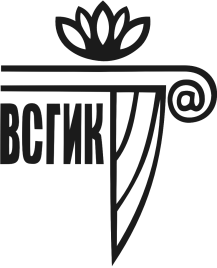 ФГБОУ ВО «ВОСТОЧНО-СИБИРСКИЙ ГОСУДАРСТВЕННЫЙ ИНСТИТУТ КУЛЬТУРЫ»Факультет:_________________________________________________________Кафедра:___________________________________________________________Направление подготовки (направленность) / специальность (специализация):_________       (код и наименование)ОТЧЕТ О ПРАКТИКЕ___________________________________________________________________(вид (тип) практики)___________________________________________________________________(Ф.И.О. обучающегося)Учебная группа №______________Место прохождения практики ___________________________________________________________________________________________________________ (указывается полное наименование  организации и ее структурного подразделения в соответствии с Уставом, а также  фактический адрес организации)Срок прохождения практики: с «____»_____________20   г. по «____»____________20    г. Руководители практики: Руководитель практики от института:__________________________________________________________________Ф.И.О., должность, подпись)Руководитель практики от профильной организации:___________________________________________________________________(Ф.И.О., должность, подпись)Отчет подготовлен               _______________________                       _____________________               (подпись обучающегося)                                                   (Ф.И.О.)        Улан-Удэ20____г.Приложение 2.Примерная структура отчета по практикеТитульный листОглавлениеВВЕДЕНИЕВо введении ставятся цель и задачи прохождения практики, обозначается место ее прохождения, а также раскрывается суть деятельности обучающегося во время практики.ОСНОВНАЯ ЧАСТЬВ основной части содержится перечень информации, предусмотренный Программой соответствующей практики и обозначенный в индивидуальном задании.ЗАКЛЮЧЕНИЕВ заключении формулируются основные выводы о проделанной работе.СПИСОК ИСПОЛЬЗОВАННЫХ ИСТОЧНИКОВ И ЛИТЕРАТУРЫ Список может содержать перечень нормативных правовых источников, учебных, научных и периодических изданий, которые были использованы обучающимся для выполнения программы практики.ПРИЛОЖЕНИЯ К ОТЧЕТУ ПО ПРАКТИКЕ:Приложение № 1 – Индивидуальное задание Приложение № 2 – Рабочий график (план) проведения практикиПриложение № 3 – Отзыв руководителя практики от профильной организации Приложение № 4 – Отзыв-характеристика руководителя практики от институтаПриложение № 5 – Дневник практикиПриложение № 6 – (иные приложения)**В приложении № 6 на усмотрение обучающегося могут включаться копии документов (нормативных актов, отчетов и др.), изученных и использованных в период практики для выполнения программы, графический материал, расчетный материал и т.д.Приложение 3.Направление на практику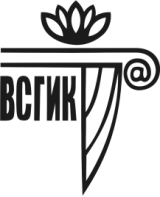 Министерство культуры Российской ФедерацииФГБОУ ВО «ВОСТОЧНО-СИБИРСКИЙ ГОСУДАРСТВЕННЫЙ ИНСТИТУТ КУЛЬТУРЫ»НАПРАВЛЕНИЕ НА _______________________________________________ ПРАКТИКУ(указывается вид(тип) практики)(Ф.И.О. обучающегося полностью)Факультет   _____________________________________________________________Направление подготовки (направленность) / специальность  (специализация): _____________________________________________________________                                                                    ( код и наименование)Учебная  группа №__________________Место прохождения практики    _________________________________________________________ с «___» ________20___г.  Дата окончания «___» ________20___г.Специалист по УМР УМУ	_____________ /___________________________                         подпись/Ф.И.ОРуководитель практики от кафедры___________________/ __________ _________________________________________________		                     подпись/ Ф.И.О., ученая степень, ученое звание, должностьДата выдачи «___»  ____________ 20___г.Руководитель практики от организации___________/___________________________________________________            подпись/Ф.И.О., должность                                                                          М.П.«___» ______________ 20___г.Приложение 4.Титульный лист дневника практикиМинистерство культуры Российской ФедерацииФГБОУ ВО «ВОСТОЧНО-СИБИРСКИЙ ГОСУДАРСТВЕННЫЙ ИНСТИТУТ КУЛЬТУРЫ»Факультет _____________________________________________________________Кафедра___________________________________________________________________________Направление подготовки (направленность) / специальность  (специализация): _____________________________________________________________( код и наименование)ДНЕВНИК ПРАКТИКИ_________________________________________________________________________________________________________________________(указывается вид (тип) практики)_____________________________________________________________Ф.И.О. обучающегося) учебная группа №______________Место прохождения практики_____________________________________________________________(указывается полное наименование организации в соответствии с уставом, а также фактический адрес)Срок прохождения практики: с «____» ____________20     г.  по «____» _____________20__   г.Руководитель практики от организации: ______________________________________________                                                (Ф.И.О., должность)Перед прохождением практики обучающимся пройден инструктаж по ознакомлению:- с требованиями охраны труда,- с требованиями техники безопасности,- с требованиями пожарной безопасности,- с правилами внутреннего распорядка.Дата прохождения инструктажа:______________Специалист(ы) от организации, проводивший (-ие) инструктаж:___________/________________                                                                                                                                         (подпись/ Ф.И.О.)___________/________________                                                                                                                                           (подпись/ Ф.И.О.)__________________________________       _________________/________________(Должность руководителя практики                                                     подпись/Ф.И.О.      от профильной организации) «___»______________20____г.                                                        М.П._________________________________________Примечание:  Прохождение инструктажа по ознакомлению с требованиями охраны труда, техники безопасности, пожарной безопасности, с правилами внутреннего распорядка в организации, выступающей базой практики, является обязательным требованием.Отметка о пройденном инструктаже и подписи указываются на последнем листе  дневника практики.Указания о ведении дневника	Дневник-отчет  является основным документом учета практической работы студента. Ежедневное ведение записей в нем является обязательным для каждого студента.Дневник заполняется в конце каждого рабочего дня. В соответствующую графу дневника заносятся сведения  о перечне работ, связанных с повседневной деятельностью студента. Содержание дневника должно соответствовать объему практикиДневник практики в обязательном порядке должен быть заверен подписью и печатью руководителя практики, который  делает анализ проделанной работы и оценивает ее результаты. Приложение 5.Индивидуальное задание на практикуМинистерство культуры Российской ФедерацииФГБОУ ВО «ВОСТОЧНО-СИБИРСКИЙ ГОСУДАРСТВЕННЫЙ ИНСТИТУТ КУЛЬТУРЫ»ИНДИВИДУАЛЬНОЕ ЗАДАНИЕна __________________________________практику(вид (тип) практики) _______________________________________________________________(Ф.И.О. обучающегося полностью)Факультет:__________________________       Кафедра:___________________________Направление подготовки (направленность) / специальность  (специализация): _______________________________________________________________                                                                    ( код и наименование)Учебная группа № ___________Место прохождения практики: ___________________________________________________
(указывается полное наименование  организации и её структурного подразделения, а также их фактический адрес)Срок прохождения практики с «___» __________ 201_ г. по «__» __________ 201_ г.Цель прохождения практики:_______________________________________________Задачи практики: ___________________________________________________________;___________________________________________________________;Содержание практики, вопросы, подлежащие изучению: ___________________________________________________________;___________________________________________________________;Планируемые результаты практики: ___________________________________________________________;___________________________________________________________;Руководитель практики от Института __________________/________________________                      (подпись/Ф.И.О).Руководитель практики от профильной организации __________________/________________________                      (подпись/Ф.И.О).Обучающийся __________________/________________________                     (подпись/Ф.И.О). «_____»____________________20_____г.Приложение 6.Отзыв руководителя базы практикиОТЗЫВо работе обучающегося в период прохождения практикиОбучающийся _________________________ (учебная группа №___________)(Ф.И.О.)проходил _________________________________________________________ практику(указывается вид (тип) практики)в период с «____»_____________20   г. по «____»____________20    г.в ____________________________________________________________________________(наименование профильной организации с указанием структурного подразделения)в качестве _______________________________________________________________                                                             (должность).В период прохождения  практики __________________________________________________________                                                                                       (Ф.И.О. обучающегося)поручалось решение следующих задач: ____________________________________________________________________________________________________В первый день прохождения практики обучающийся был ознакомлен с правилами внутреннего распорядка, для обучающегося был проведен инструктаж по ознакомлению с требованиями охраны труда, техники безопасности, пожарной безопасности, что подтверждается соответствующими записями в дневнике практики_____________________________________________.                                           (Ф.И.О. обучающегося)          За время прохождения практики обучающийся проявил:________________________________________________________________________________________________________________________________________________________  (навыки, активность, дисциплина, помощь организации, качество и своевременность выполняемых поручений, полученные поощрения и  т.п.)Результаты прохождения практики обучающимся: ______________________________________________________________________________________________________________________________________(в данной части отзыва указывается объем и качество выполнения заданий программы практики, индивидуального задания, в  обязательном порядке дается оценка уровня сформированности компетенций, указанных в  программе практики; в рамках преддипломной практики следует включить информацию о том, что обучающийся работал над сбором материала для ВКР и как он справился с этой задачей)Выводы: по итогам практики обучающийся может (не может) быть допущен к защите отчета по практике.__________________________________                ________________/________________(Должность руководителя практики                                                           подпись/Ф.И.О.      от профильной организации) «___»______________20__г.                                                        М.П.Приложение 7Отзыв-характеристикаОТЗЫВ-ХАРАКТЕРИСТИКА  о результатах практики ____________________________________________,(Ф.И.О.) обучающегося факультета_________________ учебной группы №____________________Практика ___________________________________________________________________(вид (тип) практики)	В период с «____»_________________20   г.  по «_____»__________________20    г. в ___________________________________________________________________(наименование профильной организации с указанием структурного подразделения)в качестве ___________________________________________________________________(должность, в которой обучающийся проходил практику)В период прохождения  практики _____________________________________                                                                                       (Ф.И.О. обучающегося)в соответствии с программой практики было поручено решение следующих задач: ________________________________________________________________________________________________________________________________За время прохождения практики обучающийся проявил ______________________________________________________________________________________(дается характеристика личностных качеств (исполнительность,  дисциплинированность,  активность, лидерские качества, навыки командной работы, высокий (низкий, средний) уровень межличностной коммуникации, инициативность и т.д.) и  профессиональных качеств (навыки, уровень которых проявил обучающийся в период прохождения практики в рамках компетенций, закрепленных за практикой, качество и достаточность собранного материала для отчета и выполненных работ. Могут быть указаны сведения о поощрениях, полученных в период прохождения практики.)Результаты работы обучающегося:  __________________________________________________________________________________________________________________________________________________________________________(Руководитель в порядке констатации указывает на то, что объем  заданий программы практики и  индивидуального задания выполнен полностью (не полностью);  в  обязательном порядке дается оценка уровня сформированности компетенций, указанных в  программе практики; в рамках преддипломной практики указывается что  обучающийся выполнил сбор материала для ВКР).Считаю, что по итогам практики обучающийся может (не может) быть допущен к защите отчета по практике.Руководитель практики от Института __________________________________________/__________________  (Ф.И.О., должность, ученая степень и звание)              (подпись) «___»______________20__г.    Характеристика на студентов-практикантов должна содержать сведения, отражающие уровень профессиональной подготовки и личностные качества практиканта, в том числе раскрываются: - Уровень теоретической подготовки студента;- Умение применять теоретические знания на практике;- Деловые и организаторские качества студента-практиканта;- Отношение к работе;- Общественная активность и инициативность;- Дисциплинированность; - Профессиональная пригодность;- Рекомендации по использованию данного студента-практиканта в структуре профессиональной деятельности; - Рекомендуемая оценка по итогам практики (неудовлетворительно, удовлетворительно, хорошо, отлично).индекс в учебном планенаименование практикикурссеместртрудоемкость (в зет. / неделях, в академических часах)трудоемкость (в зет. / неделях, в академических часах)трудоемкость (в зет. / неделях, в академических часах)трудоемкость (в зет. / неделях, в академических часах)трудоемкость (в зет. / неделях, в академических часах)форма контроля (зачет, зачет с оценкой)объем практики в з.ед./количество недельвсего часов контактные часыСРС123456789Б2.В.04(П)производственная (по получению профессиональных навыков профессиональной деятельности) практика36Зачет с оценкой93246,2313,8Код компетенцииНаименование  компетенцииОПК-3способностью проектировать организационные структуры, участвовать в разработке стратегий управления человеческими ресурсами организации, планировать и осуществлять мероприятия, распределять и делегировать полномочия с учетом личной ответственности за осуществляемые мероприятия.ПК-5способностью анализировать взаимосвязи между функциональными стратегиями компаний с целью подготовки сбалансированных управленческих решений.ПК- 9способностью оценивать воздействие макроэкономической среды на функционирование организаций и органов государственного и муниципального управления, выявлять и анализировать рыночные и специфические риски, а также анализировать поведение потребителей экономических благ и формирование спроса на основе знания экономических основ поведения организаций, структур рынков и конкурентной среды отрасли. ПК-12      умением организовать и поддерживать связи с деловыми партнерами, используя системы сбора необходимой информации для расширения внешних связей и обмена опытом при реализации проектов, направленных на развитие организации (предприятия, органа государственного или муниципального управления.ПК 16владением навыками оценки инвестиционных проектов, финансового планирования и прогнозирования с учетом роли финансовых рынков и институтов.ПК-17способностью оценивать экономические и социальные условия осуществления предпринимательской деятельности, выявлять новые рыночные возможности и формировать новые бизнес-модели.ПК-19владением навыками  координации  предпринимательской деятельности в целях  обеспечения согласованности выполнения бизнес – плана всеми участниками.№п/пРазделы (этапы) практикиВиды работ на практике, включая самостоятельную работу обучающихсяФормы текущего контроля 1.Подготовительный этап	- проведение установочной конференции с объяснением целей, задач, содержания практики, требований к оформлению отчетной документации; раздачу методических материалов по производственной (по получению профессиональных навыков профессиональной деятельности) практике; - обработка, заключение договоров о сотрудничестве;  - инструктаж по технике безопасности; - распределение студентов по базам практик и составление представления.Договор, журнал по технике безопасности2.Основной этап выполнение следующих предусмотренных программой практики заданий по производственной (по получению профессиональных навыков профессиональной деятельности) практики и  определение индивидуальных заданий:1) Изучение организационно- управленческойструктуры организации(подразделения), ее информационно-структурные  схемы.2) Изучение методов и  анализа  организационно-управленческой,  информационно-аналитической деятельности организации в предпринимательской сфере.3)сбор и систематизация статистического и аналитического материала для написания  итогового отчета.4) Выбор методов и программных средств для обработки и анализа информации.5)  Анализ финансово-экономических показателей и оценка условий осуществления предпринимательской деятельности в выбранной профессиональной сфере. 6) Разработка предложений по формированию благоприятных условий осуществления предпринимательской деятельности.7) Использование полученных профессиональных знаний , умений и   навыков работы с периодическими,  реферативными и справочно – информационными изданиями в вузе, для составления итогового отчета и   презентационного материала. 8)Проверка  готовности итогового отчетаруководителем практики.1) Организационная структура организации (подразделения) и ее описание. 2) Использование на предприятии в подразделении интернет технологий и ее описание.3) Примеры расчета финансовой и экономической эффективности деятельности (организаций) предприятий.4) Оформление итогового отчета по результатам исследования: - списка используемых литературных и электронных ресурсов;  -презентация.3. Заключительный этап1) оформление отчетной документации; 2) защита практики, проведение итоговой конференцииПредоставление отчета студентов о прохождении производственной (по получению профессиональных навыков профессиональной деятельности) практики в бумажном и электронном виде.№Ссылка на информационный ресурс ЭБСНаименование разработки в электронной форме, реквизиты договора1.       http://biblioclub.ru/ЭБС «Университетская библиотека online»/ ООО «Некс-Медиа» (договор № 074-03/18 от 22.03.2018 г. Срок действия документа - 28.03.2018-27.03.2019)2.       https://elibrary.ruЭБС Elibrary/ ООО «РУНЭБ»(договор № SU-22-11/2017 г. от 07.12.2017 г. Срок действия документа - 09.01.2018-31.12.2018; Договор № SU-20-11/2018 от 23.11.2018 г. Срок действия документа - 09.01.2019-31.12.2019)3.       https://rucont.ru/ЭБС РУКОНТ (Периодика)/ ООО ЦКБ «Бибком» (договор № Б-246/01.04-16 от 15.12.2016 г. Срок действия документа -09.01.2017-08.01.2027)4.       https://нэб.рф/Национальная электронная библиотека (НЭБ) (договор № 101/НЭБ/1656  от 10.08.2016 г. Срок действия документа -10.08.2016 - ежегодная пролонгация) - безвозмездный доступ5.       https://biblio-online.ru/ЭБС «ЮРАЙТ», раздел «Легендарные книги» (договор № от 23.05.2018 г. Срок действия документа - 23.05.2018-22.05.2019) - безвозмездный доступ6.       http://cdo3.vsgaki.ru/Образовательный ресурс системы дистанционного обучения - cdo3.vsgaki.ru (Moodle).№Наименование программного обеспеченияОснование использования (лицензия, договор)Перечень базового программного обеспеченияПеречень базового программного обеспеченияПеречень базового программного обеспечения1Windows 8.1 Prof, Windows 7 Prof.Лицензии: № 64168439, Договор поставки ООО «Цифромир» от  02.10.2014;  № 429661884,  Договор поставки ИП Борисенко от 01.11.2009; №  45257160,  Договор поставки ООО «Ай-Ко»  от 18.03.2010; № – 42961884, Договор поставки ИП Борисенко; №- 43953067,  Договор поставки ООО «Фриком-Сети» от 21.05.2010; № - 48249168,  Договор поставки ООО «Партнер» от 18.03.2011. Тип лицензии: Academic2Kaspersky Endpoint Security длябизнеса – Стандартный Educational RenewalLicense Number: 1B08180605024347083137. Договор поставки ООО «Снежный барс цифровой» от 16.05.20183Microsoft Office 2007 Prof., Microsoft Office 2010 Prof.Лицензии: №  42961883,  Договор поставки ООО «ПрофиС» от 01.11.2007;  42936938,  Договор поставки ООО «ПрофиС» от 26.10.2007;   43108536,  Договор поставки ИП Борисенко от 28.11.2007; №- 43953067,  Договор поставки ООО «Фриком-Сети» от 21.05.2010;  № -44804676,  Договор поставки ООО «ПрофиС»от 15.11.2008;  № - 45257160 ,  Договор поставки ООО «Ай-Ко»  от 18.03.2010;  Номер лицензии – 48249168,  Договор поставки ООО «Партнер» от 18.03.2011. Тип лицензии: Academic.Перечень специализированного программного обеспеченияПеречень специализированного программного обеспеченияПеречень специализированного программного обеспечения4GimpCвободно распространяемое ПО по лицензии GPL51С:Предприятие 8.1. Учебная версияДоговор поставки программного обеспечения ООО “Ай-Ко”  № 0908/06 от 31.08.2009 г.6Irbis64Договор  С1/Д09/18-05-16 Ассоциация ЭБНИТ от 18.05.16     Перечень профессиональных баз данных и информационных справочных систем     Перечень профессиональных баз данных и информационных справочных систем     Перечень профессиональных баз данных и информационных справочных систем7База данных «Библиотека управления» - Корпоративный менеджмент - https://www.cfin.ru/rubricator.shtml База данных «Библиотека управления» - Корпоративный менеджмент - https://www.cfin.ru/rubricator.shtml 8Реферативная и справочная база данных рецензируемой литературы Scopus - https://www.scopus.comРеферативная и справочная база данных рецензируемой литературы Scopus - https://www.scopus.com9Политематическая реферативно-библиографическая и наукометрическая (библиометрическая) база данных Web of Science - https://apps.webofknowledge.com Политематическая реферативно-библиографическая и наукометрическая (библиометрическая) база данных Web of Science - https://apps.webofknowledge.com 10Научная электронная библиотека - www.elibrary.ru Научная электронная библиотека - www.elibrary.ru 11База данных ScienceDirect содержит более 1500 журналов издательства Elsevier, среди них издания по экономике и эконометрике, бизнесу и финансам, социальным наукам и психологии, математике и информатике. Коллекция журналов Economics, Econometrics and Finance - https://www.sciencedirect.com/#open-access База данных ScienceDirect содержит более 1500 журналов издательства Elsevier, среди них издания по экономике и эконометрике, бизнесу и финансам, социальным наукам и психологии, математике и информатике. Коллекция журналов Economics, Econometrics and Finance - https://www.sciencedirect.com/#open-access 12Единый архив экономических и социологических данных http://sophist.hse.ru/data_access.shtmlЕдиный архив экономических и социологических данных http://sophist.hse.ru/data_access.shtml13ЕврАзийская ПАТентная Информационная Система (ЕАПАТИС) - http://www.eapatis.com/general/descript.phpЕврАзийская ПАТентная Информационная Система (ЕАПАТИС) - http://www.eapatis.com/general/descript.php14Информационно-поисковые системы агентств «Бизнес-карта» https://www.biznes-karta.ru/э,Информационно-поисковые системы агентств «Бизнес-карта» https://www.biznes-karta.ru/э,15Информационно- правовой портал «Гарант» http://www.garant.ru/Информационно- правовой портал «Гарант» http://www.garant.ru/№ п\пНаименование организацииДата заключенияДата окончанияБакалавриат1АУК РБ «БРТК «Ульгэр», г. Улан-Удэ31 декабря 2014 г.31 декабря 2019 г.38.03.02 «Менеджмент2АУКРБ «ГБАДТ им. Х. Намсараева», г. Улан-Удэ31 декабря 2014 г.31 декабря 2019 г.38.03.02 «Менеджмент3АУК РБ «Госцирк Бурятии», г. Улан-Удэ31 декабря 2014 г.31 декабря 2019 г.38.03.02 «Менеджмент4ДНТ "Лесник", г. Улан-Удэ15 декабря 2014 г.15 декабря 2019 г.38.03.02 «Менеджмент5ДНТ "Созвездие", г. Улан-Удэ15 декабря 2014 г.15 декабря 2019 г.38.03.02 «Менеджмент6ИП «Никифоров С.В.», г. Улан-Удэ31 декабря 2014 г.31 декабря 2019 г.38.03.02 «Менеджмент7ИП«ПлехановА.М.»,п.Багдарин,Баунтовскийрайон, Республика Бурятия15 июля 2014 г.15 июля  2019 г.38.03.02 «Менеджмент8МАУ «Алхана-Тур», г. Улан-Удэ31 декабря 2014 г.31 декабря 2024 г.38.03.02 «Менеджмент9Министерство экономики Республики Бурятия, г. Улан-Удэ16 июня 2014 г. 16 июня 2019 г. 38.03.02 «Менеджмент10МКУ«АдминистрацияМОСП«Десятниковское»»,Тарбагатайский район, Р. Бурятия01 июля 2014 г.01 июля 2024 г.38.03.02 «Менеджмент11ООО "Байкалтур-ист", г. Улан-Удэ17 января 2015 г. 17 января 2020 г.38.03.02 «Менеджмент12ООО «Байкал недвижимость», г. Улан-Удэ30 июня 2014 г.30 июня 2024 г.38.03.02 «Менеджмент13ООО «Бир Хаус», г. Улан-Удэ30 июня 2014 г.30 июня 2024 г.38.03.02 «Менеджмент14ООО «Группа компаний «Результат»», г. Улан-Удэ30 июня 2014 г.30 июня 2024 г.38.03.02 «Менеджмент15ООО «Жираф», г. Улан-Удэ03 июня 2014 г.03 июня 2024 г.38.03.02 «Менеджмент16ООО "Икат-Плюс"31 августа 2014 31 августа 2019 38.03.02 «Менеджмент17ООО "Кассовый центр", г. Улан-Удэ17 января 2015 г. 17 января 2020 г. 38.03.02 «Менеджмент18ООО "Мизани", г. Улан-Удэ15 декабря 2014 г.15 декабря 2019 г. 38.03.02 «Менеджмент19ООО «Профит-Тур», г. Улан-Удэ31 июля 2014 г. 31 июля 2024 г. 38.03.02 «Менеджмент20ООО «Старт», п. Эрхирик, Р. Бурятия06 июня 2014 г.06 июня 2019 г.38.03.02 «Менеджмент21ИП «Беляев», г. Улан-Удэ, Р.Бурятия09 января 2018 гБессрочно38.03.02 «Менеджмент22ООО «Восток»,г. Улан-Удэ, Р.Бурятия09 января 2018 гБессрочно38.03.02 «Менеджмент23ИП «Никитенко И.С.», Г Шелехов, Иркутская область09 января 2018 гБессрочно38.03.02 «Менеджмент24 ООО «ТД «Анавидин»», г. Иркутск, Иркутская область.09 января 2018 гБессрочно38.03.02 «Менеджмент25ООО «Проарт», г Иркутск, Иркутская область.09 января 2018 гБессрочно38.03.02 «Менеджмент26ООО ТД «Барис»г. Улан-Удэ, Р.Бурятия09 января 2018 гБессрочно38.03.02 «Менеджмент№п/пФормулировка пункта в действующей редакцииСодержание формулировки с учетом внесения изменений/дополненийДата внесения измененийУтверждено заседанием кафедры (дата, № протокола)1.Способ проведения практики – стационарная.Способ проведения производственной (по получению профессиональных навыков профессиональной деятельности) практики:- стационарная;-выездная.13.12.18.гПротокол № 6 от 13.12.2018г.№ п/пдатаСодержание и объем выполненной работыПодпись руководителя практики от организации